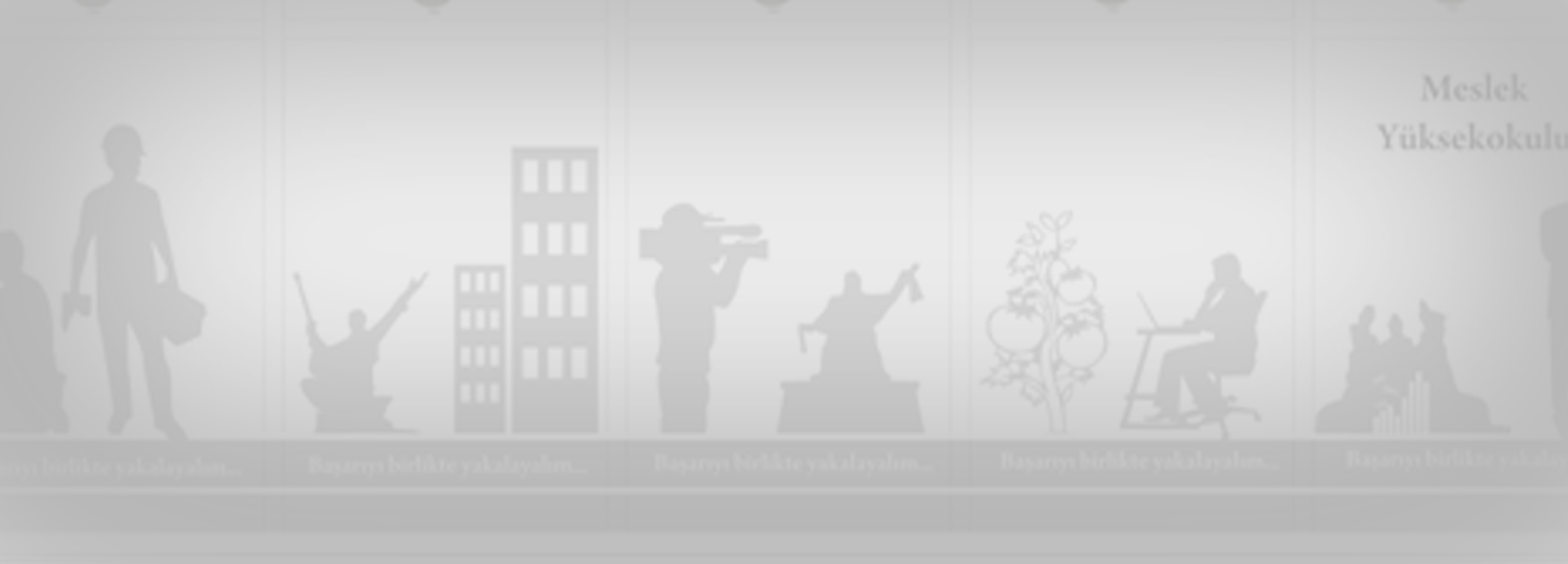 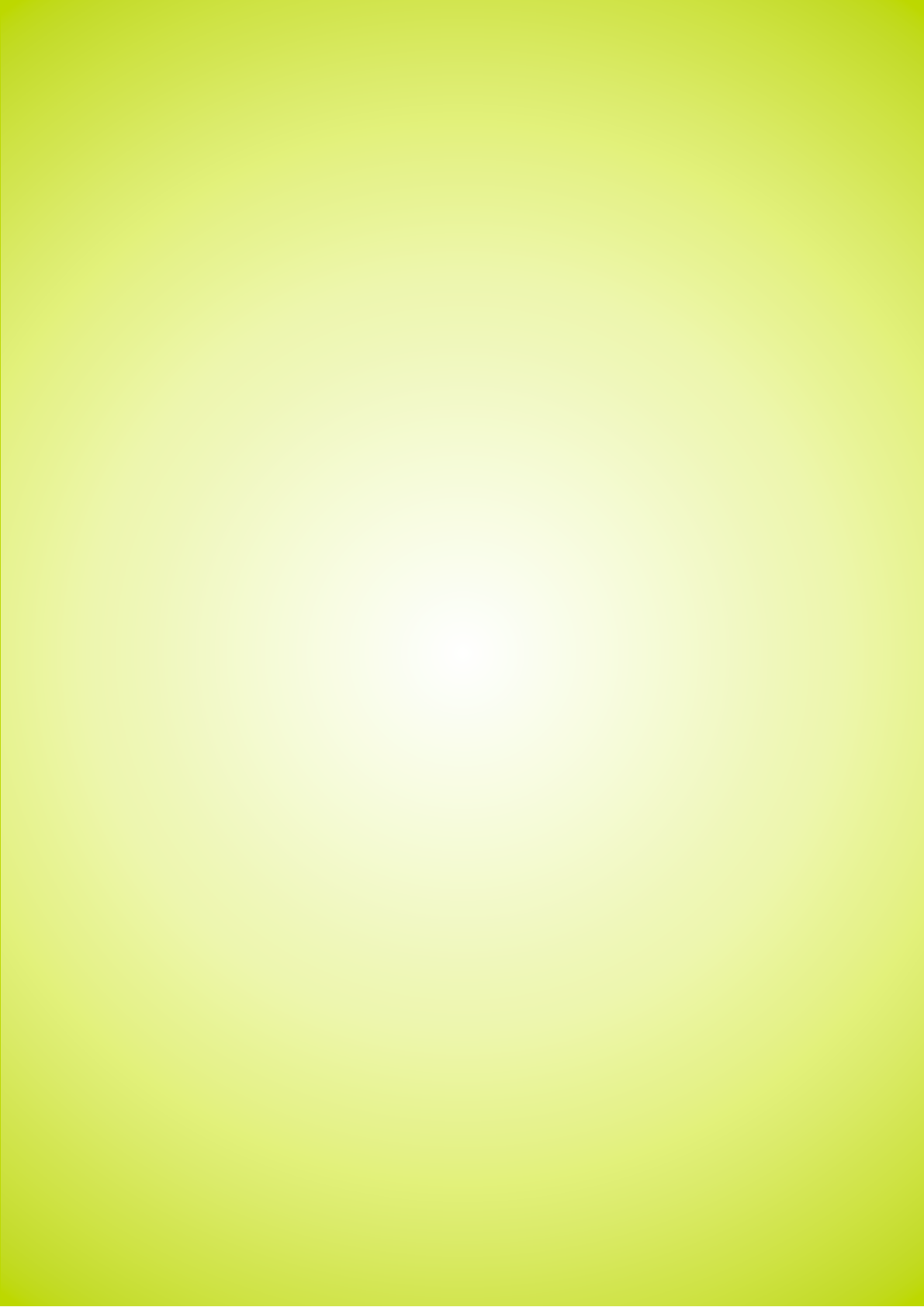 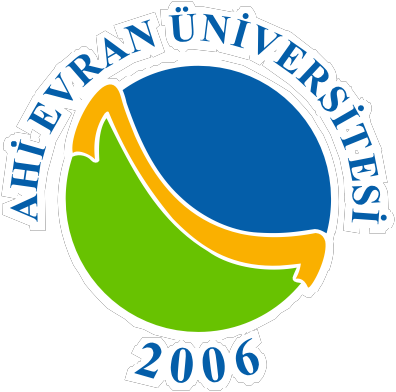 TEKNİK BİLİMLER MESLEK YÜKSEKOKULUSTAJ KILAVUZU VE DOSYASI(2021-2022)ADI SOYADI :................................................PROGRAMI  :................................................ NUMARASI  :................................................ÖNEMLİ NOT     : 6331 sayılı İş Güvenliği ve Sağlığı Kanunu geregince Staj yaptığınız sure içinde herhangi bir iş kazasını mutlaka İşyeri Sorumlusuna ve Yüksekokulumuza   faks , telefon veya sözlu olarak bildirmeniz gerekmektedir. İÇİNDEKİLERI.		STAJIN TANIMI VE AMACI II.	STAJ SÜRESİ VE NİTELİĞİ III.		STAJ İŞLEMLERİIV.	STAJ RAPORU YAZIM PLANI VE KURALLARI V.	CEVAPLANACAK SORULARVI.	STAJ RAPORUNUN DEĞERLENDİRİLMESİEKLEREK.1	İLGİLİ MAKAMA YAZIEK.2	SGK İŞLEMLERİ BAŞVURU FORMUEK.3	STAJ RAPORU KAPAK SAYFASIEK.4	STAJ YAPACAK ÖĞRENCİNİN ÖZGEÇMİŞİEK.5	ZİYARETÇİ ÖĞRETİM ELEMANI DENETLEME FORMUEK.6	İŞYERİ YETKİLİSİ STAJYER ÖĞRENCİ DEĞERLENDİRME FORMUEK.7	STAJ DEĞERLENDİRME FORMUEK.8	STAJYER ÖĞRENCİ DEVAM TAKİP ÇİZELGESİEK.9	STAJYER ÖĞRENCİ EĞİTİM DOSYASI  ÖRNEK SAYFALARStaj Dosyasını    hazırlarken  /  yazarken  kareli veya düz sayfalardan hangisini istiyorsanız,  staj yapılan her gün için en az bir sayfa olacak şekilde (30 yaprak)  çoğaltabilirsiniz.NOT:   Staja başlama tarihinden  en az (1) gün önce  (SGK)              Sosyal Güvenlik Kurumu’ndan Sigorta Giriş Bildirgesini mutlaka            almanız gereklidir..            Bu belgeyi staj yapacağınız iş yerine vermeniz zorunludur.             1I.	STAJIN TANIMI VE AMACIKIRŞEHİR AHİ EVRAN Üniversitesi Teknik Bilimler Meslek Yüksekokulunda öğrenim gören öğrencilerin öğrenimleri sırasında kazandıkları teorik bilgileri uygulamayla pekiştirmeleri ve becerilerini geliştirmeleri amacıyla staj yapmaları öngörülmüştür.Staj, KIRŞEHİR AHİ EVRAN Üniversitesi Teknik Bilimler Meslek Yüksekokulu Öğrencilerinin kamu ve özel sektördeki iş hayatına hazırlanmasıdır. KIRŞEHİR AHİ EVRAN Üniversitesi Teknik Bilimler Meslek Yüksekokulu öğrencileri eğitimleriyle ilgili ticari ve sanayi kuruluşlar ile hizmet sektöründe yer alan kurum ve kuruluşlarda yapabilecekleri görevler hakkında yerinde gözlem ve inceleme yapmalarını sağlamak amacıyla, belirlenen sürelerde staj yaparak iş hayatına hazırlanır.İlgili akademik programda verilen derslerin oluşturduğu bilgi birikiminin endüstride gelişmesini sağlamak, izleyen yarıyıllarda alınacak dersler için ön hazırlık yapmak, öğrencileri endüstri  ortamında  ve  eğitimleri  ile  ilgili  kurumlarda  yapabilecekleri  işlerle  tanıştırmaktır. Buradaki  bakış  açısı;  kurumda  yapılan  işlerin  mümkün  olduğunca  ayrıntılı  bir  biçimde gözlenmesi olmalıdır. Ayrıca, öğrenciler bu stajı yaparak kurum-yönetim-çalışan ilişkileri ve etkileşimi konusunda da tecrübe edinmiş olacaklardır.II.	STAJ SÜRESİStaj yapacak öğrenciler 30 (Otuz ) işgünü olarak yapacakları stajlarını aşağıda belirtilen süreler içerisinde ve belirlenen şekilde yapmak zorundadırlar.Staj yapacak öğrencilerin okulumuz web sayfasından alacakları Staj Başvuru Formlarını (3 nüsha) staj yapacağı kuruma onaylattıktan sonra, 1(bir) adet nüfus cüzdanı fotokopisi ile birlikte Bölüm Sekreterliğine staj başlama tarihinden önce aşağıda belirtilen süre içerisinde teslim etmeleri gerekmektedir.30 iş günü zorunlu staj başlama ve bitiş  tarihleri aşağıda belirtilen tarihlerdir.                         Staj Başlama Tarihi    : 25 Temmuz 2022                         Staj Bitiş Tarihi           : 05  Eylül 2022-	Öğrencilerin, staj  başvuru  formlarını  ilgili  programın  Staj  Komisyonu  Başkanı  veyaÜyelerinden birine onaylattırdıktan sonra;          25 Haziran 2022   tarihine kadar  Bölüm Sekreterliğine teslim etmeleri    gerekmektedir.- Stajını bitiren öğrencilerimiz, staj dosyalarını staj mülakatının  belirneceği  tarihte , kendileri  staj komisyonu  üyelerine   veya  bölüm sekreterliğine  imza karşılığında teslim etmeleri gerekmektedir.Posta ile gönderilen dosyadan veya kaybolma  durumundan Yüksekokul sorumlu değildir.ÖNEMLİ NOT     : 6331 sayılı İş Güvenliği ve Sağlığı Kanunu geregince Staj yaptığınız sure içinde herhangi bir iş kazasını mutlaka İşyeri Sorumlusuna ve Yüksekokulumuza   faks , telefon veya sözlu olarak bildirmeniz gerekmektedir.                                                                                                                                                                                                                 2III.	STAJ İŞLEMLERİA.	STAJ ÖNCESİ HAZIRLIKLAR1.  Staj başvuru Formunu 3 (üç) adet örneğe uygun olarak doldurup işyerine Onaylattıktansonra, Program Staj komisyonu üyelerinden birine imzalattırınız.2.  Bu  formları  ve  Nüfus  cüzdanınızın  fotokopisini  Bölüm  Sekreterliğine  staj  başlamatarihinden önce belirlenen ( 24 Haziran 2022 )  tarihinde    teslim ediniz.3.  Sosyal  Güvenlik  Kurumu  Staja başlama  bildirgenizi  Staj  bürosundan almadan  stajabaşlamayınız ve bu belgeyi staj dosyasının içerine mutlaka takınız.4.  Staj için iş hayatınızdaki idealinize uygun konular seçmeye özen gösteriniz.B.	STAJ SÜRESİNDE YAPILACAK İŞLER VE DAVRANIŞLAR1. Staj dosyası içinde size verilen görev yazısı, değerlendirme formu ve staj ile ilgili diğer yazıları staj yaptığınız kurumun / iş yerinin yetkili makamına veriniz.2.  Kendinizi  kurumun  bir  personeli  olarak  görüp,  işinize  ciddiyetle  başlayınız.  Mesaisaatlerine titizlikle uyunuz.3.  Kurumdaki / iş yerindeki amirlerin emirlerine kesinlikle uyunuz.4. Kurumdaki / iş yerindeki mesai arkadaşlarınız ile kurduğunuz ilişkilerin kurum / iş yerikuralları çerçevesinde olmasına özen gösteriniz.5. İdeolojik tartışmalardan, yersiz konuşmalardan, ısrarlı fikir beyanlarından ve benzeri kötü davranışlardan kaçınınız.6. Çalışmalarınızı muhakkak günlük olarak değerlendiriniz. İşinizi günü gününe yapınız.Ayrıca;	çalışmalarınızı kâğıda geçirirken bir adet matbu form doldurduktan sonrayapılacak ilaveleri(Resim, proje vb.) staj dosyasına ekleyiniz.7. Staj yaparken araç ve gereçleri bizzat kullanmaya çalışınız. Bilgi ve tecrübenizi azami seviyeye çıkarma çabası içinde olunuz.C.  STAJ DÖNÜŞÜ YAPILACAK İŞLER1. Staj bitiminde Kurum /İşyeri personeline ve amirlerine veda etmeden ayrılmayınız.2. Staj bitiminde kurumdan  / işyerinden ayrılırken, yetkili makamlara yaptığınız stajla ilgiliimzalanması ve mühürlenmesi gereken tüm evrakları onaylatmadan ayrılmayınız.3.  Değerlendirme  formunun  doldurularak  okulumuza  gönderilmesi  hususunu  uygun  bir biçimde hatırlatınız.4.  Staj  dosyasını  tamamladıktan  sonra  belirtilen  süre  içersinde  ilgili  program  stajkomisyonuna ulaştırınız.5. Staj süresince yapılan çalışmalara ilişkin bilgi sunumu, ilgili bölümce belirlenen tarihlerde staj komisyonu / üyesine sözlü olarak sunulacaktır.ÖNEMLİ NOT     : 6331 sayılı İş Güvenliği ve Sağlığı Kanunu geregince Staj yaptığınız sure içinde herhangi bir iş kazasını mutlaka İşyeri Sorumlusuna ve Yüksekokulumuza   faks , telefon veya sözlu olarak bildirmeniz gerekmektedir.3D.  DİĞER İŞLEMLER1. Staj Başvurusu ve Staj Yerinin Onayı:Her öğrenci staja başlamadan önce EK-1’de yer alan “Staj Başvuru Formu”nu staj yapacağı kuruma imzalatarak süresi içerisinde ilgili Staj Komisyonu Başkanlığı’na vererek staj yapacağı kurumla ilgili onay almak zorundadır. “Staj Başvuru Formu” staj başlangıç tarihinden önce belirlenen süreler içerisinde Staj Komisyonu’na teslim edilir. Gerek duyulması halinde her bölüm kendi  eğitim-  öğretim  özelliklerine  uygun  olarak  staj  yapılacak  yerlerin  özellikleri  ile  ilgili kısıtlama yapabilir.2. Staj Raporunun Hazırlanması:Staj Raporu, IV. Bölümde belirtilen içerikte ve yazım kurallarına uygun olarak hazırlanır.3. İşyeri Yetkilisi Stajyer Öğrenci Değerlendirme Formu:Staj yeri onaylanan, öğrenciye kuruma teslim edilmek üzere, staj sonunda kurum tarafından doldurulacak EK-6’da yer alan “ İşyeri Yetkilisi Stajyer Öğrenci Değerlendirme Formu” verilir. Staj bitimini takiben kurumdaki yetkili kişilerce doldurulan form, kurumun kaşesini taşıyan kapalı bir zarf içinde öğrenci tarafından Staj Komisyonu’na teslim edilir veya staj yapılan kurum tarafından;    KIRŞEHİR AHİ EVRAN Üniversitesi Teknik Bilimler Meslek Yüksekolulu  40100- KIRŞEHİR  adresine posta ile gönderilebilir.4.   Staj Raporunun Teslimi:Yapılan staja ait staj dosyası ya bir klasör içerisinde ya da spiral ciltli olarak staj bitimini izleyen süreç içerisinde belirtilen tarihlerde ilgili Staj Komisyonu’na elden teslim edilir. Posta ile gönderilen staj dosyaları kabul edilmez.Derslerini  tamamlamış  ancak,  stajını  yeni  yapan  mezun  durumda  olan  öğrenciler,  staj dosyalarını staj bitim tarihinden staj komisyonu üyelerine   veya  bölüm sekreterliğine  imza karşılığında teslim edebilirler.5.  Staj Raporunun Değerlendirilmesi:Staj evrakı, ilgili Staj Komisyonu veya görevlendirilen öğretim elemanı tarafından incelenir. Komisyon,  gerek  duyması  halinde  stajıyla  ilgili  olarak  öğrencinin  kendisi  ile  mülakat yapabilir, uygulama yaptırabilir ve / veya raporun yeniden yazılmasını talep edilebilir.Öğrencinin stajdan başarısız bulunması halinde, staj aynı koşullarla tekrar edilir.ÖNEMLİ NOT     : 6331 sayılı İş Güvenliği ve Sağlığı Kanunu geregince Staj yaptığınız sure içinde herhangi bir iş kazasını mutlaka İşyeri Sorumlusuna ve Yüksekokulumuza   faks , telefon veya sözlu olarak bildirmeniz gerekmektedir.                                                                                                                                                                                                                                4IV.	STAJ RAPORU YAZIM PLANI VE YAZIM KURALLARI1.	Rapor Yazım PlanıStaj Raporu aşağıdaki bölümlerden oluşur. 	Staj Raporu ön kapağı, 	İçindekiler 	Özet 	Staj Raporu ana metni 	Ekler sayfaları (varsa)Kapak Sayfası:Kapak sayfası, Staj Raporunun ön kapağına basılacak bilgileri içermektedir. Raporun kapak sayfasına sayfa numarası verilmez. Kapak sayfası  EK-3’de verilen örneğe uygun olarak yazılmalıdır.İçindekiler:Staj Raporunda yer alacak “İçindekiler” sayfası yazım kurallarına uygun olarakhazırlanmalıdır.Özet	:Rapor metninin özetini içerecek şekilde staj çalışmasının amacı, kapsamı, kullanılan yöntem/ yöntemler ve varılan sonuç/sonuçlar açık ve öz olarak bir sayfayı geçmeyecek şekilde belirtilir.Rapor Ana Metni:Staj Raporu ana metni IV. Bölümde belirtilen şekilde ve V. Bölümde yer alan sorulara cevapoluşturacak şekilde hazırlanmalıdır.Ekler  :Her bir “Ek” için uygun bir 'başlık' seçilmeli ve bunlar, sunuş sırasına göre Ek-1, Ek-2, Ek-3şeklinde numaralandırılmalıdır.2. Sayfa Düzeni ve Yazım KurallarıStaj raporu, aşağıda belirtilen rapor yazım kurallarına uygun olarak yazılmalı ve zamanındateslim edilmelidir.Staj raporu, staj kılavuzunda bulunan soruların yanıtlandığı, staj yapılan kurumda öğrencilerden yapılması istenen diğer ek çalışmaları ve/veya çizimleri de içeren bir rapordur. Yoğun çizim, fotoğraf ve görsel materyalden oluşan ekler Staj Komisyonu’nun ilan ettiği ortamda (CD, DVD, Portföy vb.) hazırlanarak teslim edilir.ÖNEMLİ NOT     : 6331 sayılı İş Güvenliği ve Sağlığı Kanunu geregince Staj yaptığınız sure içinde herhangi bir iş kazasını mutlaka İşyeri Sorumlusuna ve Yüksekokulumuza   faks , telefon veya sözlu olarak bildirmeniz gerekmektedir.                                                                                                                                                                                                                                                                                          5Staj Raporu:   A4 boyutundaki beyaz kâğıda bilgisayar ortamında yazılmalıdır.   Yazım sırasında MS-Word standart kelime şablonu Times New Roman yazı karakteri, 12punto ve  1½ satır aralığı kullanılacaktır.   Staj Raporunun Kapak Sayfası hariç tüm sayfalar numaralandırılmalıdır ve raporun hersayfası kurum yetkililerince imzalanıp kaşelenmelidir.   Rapor, EK-3’de örneği verilen “KIRŞEHİR AHİ EVRAN Üniversitesi Staj Raporu Kapak Sayfası” ile bu kılavuzda V. bölümde yer alan “Yanıtlanacak Sorular” başlığı altındaki tüm bölümlere genel soruların ve varsa bazı bölümler tarafından talep edilen ilave soruların soru numarasına göre cevaplanacağı metin ve eklerden oluşur.   Staj Raporunda kullanılan dile önem verilmeli, başlıklar, bölümler, alt bölümler, paragraf girintileri standart ve bütünlük içinde olmalı, yazım kuralları ve noktalama işaretlerine dikkat edilmelidir.  Rapor içerisinde gereksiz bilgi ve dokümanlara yer verilmemeli, rapor ana metnini destekleyen bilgiler ise metinde atıf yapılıp kendi içlerinde numara verilerek ekler bölümüne konulmalıdır.V.	YANITLANACAK SORULARStaj Raporunda aşağıda belirtilen soruların tamamı detaylı olarak yanıtlanmalıdır.  Raporun sadece  bu  sorularla  sınırlandırılma  zorunluluğu  bulunmamaktadır,  gerek  duyuluyorsa  bu soruların dışında da bilgiler verilebilir.SORU 1- Staj yaptığınız kuruluşla ilgili aşağıdaki bilgileri veriniz.a)	Kurumun / iş yerinin adı ve adresib)	Faaliyet alanıc)	Kurumun / iş yerinin gelişimini tanıtan kısa tarihçesid)	Kurumun / iş yerinin varsa bağlı bulunduğu üst kuruluş ve mevcut tesislerie)	Kurumda / iş yerinde  çalışan eleman sayısı ve niteliklerine göre sınıflandırılması (işçi, teknisyen, mühendis, idari personel v.b.)f)	Üretici kuruluşlar için: İmal edilen mallar, üretim kapasitesi, temel hammaddeleri, malzeme tedarik yöntemleri, yıllık üretim miktarları ve hedef pazarları.g)	Hizmet  kuruluşları  için:  Sunulan  hizmetler,  hizmet  kapasitesi,  temel  girdileri  ve  hedefpazarları.ÖNEMLİ NOT     : 6331 sayılı İş Güvenliği ve Sağlığı Kanunu geregince Staj yaptığınız sure içinde herhangi bir iş kazasını mutlaka İşyeri Sorumlusuna ve Yüksekokulumuza   faks , telefon veya sözlu olarak bildirmeniz gerekmektedir.       6                                                                                                                       SORU 2- Kurumun / iş yerinin örgüt şemasını çizerek;  üretim / hizmet ve genel işletmecilik fonksiyonlarının hangi kısımlar tarafından yerine getirildiğini, birimler arası ilişkileri, yetki ve sorumlulukları belirtiniz.Kurumun iktisadi bir mal / hizmet üretmek   veya pazarlamak şeklinde tanımlanan amaçlarını yerine getirebilmesi için gerçekleştirmek zorunda olduğu faaliyetlere işletmecilik fonksiyonları  denir ve şu başlıklar altında toplanır:	Yönetim	Üretim	Pazarlama	Finans ve Muhasebe	Personel / İnsan Kaynakları	Araştırma-Geliştirme	Halkla İlişkilerSORU 3- Staj dönemi içerisinde yabancı dilinizi kullanma imkânı buldunuz mu? Ne kadar? Evet/Hayır şeklinde cevaplandırınız ve yabancı dilinizi hangi oranda kullandığınız konusunda    bilgi veriniz.SORU 4- Staj yaptığınız kurumda; üretim ve hizmet sürecinde verimliliği arttırabileceğini düşündüğünüz görüş ve önerileri belirtiniz.SORU 5- Staj sırasında gerçekleştirdiğiniz görevleri listeleyiniz ve bu görevlerle ilgili olarakyaptıklarınızı açıklayınız. Varsa görsel dokümanları Staj Raporuna ekleyiniz.SORU 6- Almış olduğunuz teorik eğitimin ne tür uygulamalarını gördünüz? Açıkça belirtiniz. Örnek veriniz.SORU 7- Stajın size ne kazandırdığını en az bir paragrafla anlatınız.ÖNEMLİ NOT     : 6331 sayılı İş Güvenliği ve Sağlığı Kanunu geregince Staj yaptığınız sure içinde herhangi bir iş kazasını mutlaka İşyeri Sorumlusuna ve Yüksekokulumuza   faks , telefon veya sözlu olarak bildirmeniz gerekmektedir.7VI.      STAJ RAPORUNUN DEĞERLENDİRİLMESİStaj Raporunun değerlendirilmesinde KIRŞEHİR AHİ EVRAN Üniversitesi Meslek Yüksekokulları Zorunlu İş Yeri  Staj Yönergesi esas alınır. Değerlendirme 100 tam puan üzerinden yapılır ve sonuçları Yüksekokul Müdürlüğü’ne iletilir. Değerlendirme sonunda en az 60 puan alan öğrenci stajdan başarılı sayılır.  Değerlendirme sonuçları Yüksekokul  Yönetim Kurulu tarafından  BölümBaşkanlığı gönderilir. Bölüm Başkanlığı tarafından   staj değerlendirme sonucunu “Başarılı” ya da “Başarısız”  olarak öğrencilerin transkriptlerine işlenir.Yapılan staj çalışmasının Başarılı sayılması öncelikle aşağıdaki şartlara bağlıdır.a) Kılavuzda belirtilen Staj Raporu Yazım Planı ve Yazım Kurallarına göre hazırlanmayan raporlar değerlendirmeye alınmaz. Staj Komisyonu gerekli gördüğü kısımların tekrar yazılmasını isteyebilir.b) Staj bitimini takiben kurumdaki yetkili kişilerce doldurulan EK-6’da yer alan “İşyeri Yetkilisi Stajyer Öğrenci Değerlendirme Formu”, kurumun kaşesini taşıyan kapalı bir zarf içinde öğrenci tarafından Staj Komisyonu’na teslim edilmeli veya staj yapılan kurum tarafından Yüksekokula posta yolu ile gönderilmelidir. c) Söz konusu formun Yüksekokula ulaştırılması öğrencinin sorumluluğundadır. StajRaporunun Yüksekokul Müdürlüğüne teslimi staj mülakatından  önce veya mülakatın yapıldığı  günlerde  birlikte teslim edilmelidir.d) Hazırlanan Staj Raporu, KIRŞEHİR AHİ EVRAN Üniversitesi Meslek Yüksekokulları Zorunlu İş Yeri  Staj Yönergesi belirtilen süre sonuna kadar Staj Komisyonuna /  Bölüm Sekreteliğine  teslim edilmelidir. Zamanında teslim edilmeyen raporlar değerlendirmeye alınmaz ve öğrenci bu stajdan başarısız sayılır.Stajları  “Başarısız”  olarak  değerlendirilen  öğrenciler  bu  stajı  tekrarlamak  zorundadırlar. Stajları tamamlanmayan öğrencilerin mezuniyet ve çıkış işlemleri yapılmaz.ÖNEMLİ NOT     : 6331 sayılı İş Güvenliği ve Sağlığı Kanunu geregince Staj yaptığınız sure içinde herhangi bir iş kazasını mutlaka İşyeri Sorumlusuna ve Yüksekokulumuza   faks , telefon veya sözlu olarak bildirmeniz gerekmektedir.8EK-1	T.C.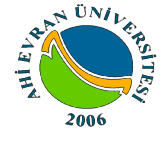                 KIRŞEHİR AHİ EVRAN ÜNİVERSİTESİ                               TEKNİK  BİLİMLER MESLEK YÜKSEKOKULU MÜDÜRLÜĞÜSAYI  : 49480943/	… /…../ 2022KONU: Öğrenci Staj İLGİLİ MAKAMAÖğrenim bilgileri aşağıda belirtilen Yüksekokulumuz öğrencisinin; bilgi ve becerilerinin geliştirilmesi  ve  mesleki  tecrübelerinin  artırılması  amacıyla  Ülkemize  iyi  yetişmiş  Sosyal  ve meslek elamanları kazandırmak gayretiyle kurumunuzda / işyerinizde 30 (Otuz) işgünü mecburi olduğu staj çalışmasını yapması uygun görülmüştür.5510 sayılı kanunun 5. Maddesinin (b) bendi gereğince zorunlu stajını yapacak öğrencilerimizin “ iş kazası ve meslek hastalığı” primi zorunlu staj süresince üniversitemiz tarafından ödenecektir.Öğrencinin staj süresince, kurumunuzun / iş yerinizin çalışma şartlarına ve kendisine verilen staj programına uyarak, verimli bir staj devresi geçirmesi için gerekenin yapılması ve staj sonunda Gizli Değerlendirme Formlarının doldurularak bir (1) adet suretinin Yüksekokulumuza (Ağzı kapalı ve mühürlü bir zarf içerisinde elden öğrenci ile veya posta ile.) gönderilmesini arz/rica ederim.Öğrencimizin yetiştirilmesindeki katkılarınızdan dolayı şimdiden teşekkürlerimi sunarım.                                                                                                   Doç. Dr. Mustafa ÖZDURAN                                                                                                  Yüksekokul Müdürü EK-1: 1 Adet, SGK. İşlemleri Başvuru FormuEK-2: 1 Adet, Staj Dosyası                                                                                                           9EK-2                                                          T.C.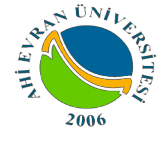 KIRŞEHİR AHİ EVRAN ÜNİVERSİTESİ                       TEKNİK BİLİMLER MESLEK YÜKSEKOKULU MÜDÜRLÜĞÜSGK İŞLEMLERİ BAŞVURU FORMU…./…../ 2022 ve ../…../ 2022 tarihleri arasında 30 (Otuz) işgünü zorunlu stajımı……………………………………………… Kurumunuzda / işyerinizde yapmak istiyorum. Zorunlu stajıma herhangi nedenle başlayamamam ve stajımı yarıda bırakmam halinde Program Staj Komisyonuna haber vermem gerektiğine,Ayrıca sigortalı bir işte şu anda çalışıyor olmam nedeni ile bu durumu ilgili Sosyal Güvenlik Kurumuna (SGK) staja başlamadan önce, kişisel olarak bilgi vermek zorunda olduğum konusuna dair bilgi tarafıma iletilmiştir.Bu sorumlulukları yerine getirmediğim takdirde doğacak tüm maddi yükümlülüğü üstlenmeyi kabul ediyorum.Öğrenci Adı Soyadı    :                                                                                    …./…../ 2022Programı                    :                                                                                          İmza10EK-3	T.C.                                                      KIRŞEHİR AHİ EVRAN ÜNİVERSİTESİ                            TEKNİK  BİLİMLER MESLEK YÜKSEKOKULU MÜDÜRLÜĞÜÖĞRENCİ STAJ DOSYASI2021- 2022 EĞİTİM –ÖĞRETİM YILISTAJ DÖNEMİ: … ./ …/ 2022 -  ../… ./ 2022STAJ SÜRESİ:   30 (Otuz) İş GünüÖĞRENCİNİN;ADI SOYADI	 : .  .  .  .  .  .  .  .  .  .  .  .  .  .  .  .  . BÖLÜM /PROGRAM	 : .  .  .  .  .  .  .  .  .  .  .  .  .  .  .  .  . SINIFI VE NUMARASI	: .  .  .  .  .  .  .  .  .  .  .  .  .  .  .  .  . KURUM / İŞ YERİNİN;ADI VEYA ÜNVANI	: .	.	.	.	.	.	.	.	.	.	.	.	.HİZMET / ÜRETİM ALANI   : .	.	.	.	.	.	.	.	.	.	.	.	.ADRESİ	: .	.	.	.	.	.	.	.	.	.	.	.	.FOTOĞRAFTELEFON	: 0- (	)  .  .  .  .  .  .  .	FAKS	0 – (	)  .  .  .  .  .WEB ADRESİ	: .	.	.	.	.	.	.	.	.	.	.	.	.(….) Sayfa ve eklerden oluşan bu rapor dosyası, öğrenciniz tarafından kurumumuzdaki /işyerimizdeki staj çalışması süresi içerisinde hazırlanmıştır.…./…../ 2022İŞVEREN VEYA İŞYERİ/ KURUM YETKİLİSİNİN VEYA YETKİLİLERİNİN;Unvanı	 : .	 .	 .	 .		.	 .		.	 .	Adı Soyadı : .	.	.	.	.	.	.	.	.	. Telefon	: .	.	.	.	.	.	 .	.Unvanı	 : .	 .	 .	 .		.	 .		.	 .		Adı Soyadı : .	.	.	.	.	.	.	.		.	. Telefon	: .	.	.	.	.	.	 .	.	.	 Kaşe / Mühür: .  .	  .  .	 .		.	 .		.	 .	EK-4	STAJ YAPACAK ÖĞRENCİNİN ÖZGEÇMİŞİ Kişisel Bilgiler;Adı Soyadı                  :Doğum Yeri ve Tarihi  : Adresi                          : Telefon                       : E-posta                       :Öğrenim Durumu; Mezun Olduğu Lise	: Mezun Olduğu Branş  :Mezuniyet Tarihi	:Daha Önce Staj Yapmış İse, Adresi Ve Çalışma Tarihleri;Staj Yeri ve Adresi	:Staj Tarihi	:Daha önce bir iş yerinde çalıştı ise;İşyerinin Adı Ve Adresi :Çalışma Tarihleri	:Kişisel özellikler;İlgi Alanları ve Hobileri   :Bildiği Bilgisayar Programları :Okul Bitiminde Mesleği İle İlgili Ne Yapmayı Düşündüğü :Aile Hakkında Bilgiler;Baba Adı Soyadı ve Mesleği      : Anne Adı Soyadı ve Mesleği      : Aile İkametgâh Adresi                :Gerektiğinde Ulaşılacak Yakınının Tlf. No :Not: Verilen Bilgilerden Öğrenci Sorumludur.Öğrencinin Adı Soyadı:     İmzası::EK-5                                ZİYARETÇİ ÖĞRETİM ELEMANI DENETLEME FORMUFormu Dolduran Öğr.Ele. Adı-Soyadı          : Öğrencinin Adı-Soyadı                                 : İşyerinin Adı                                                 : Staj Amirinin Adı-Soyadı                              : Öğrencinin Çalıştığı Bölüm                          : Öğrencinin Yaptığı İş                                   : Çalışma Şekli (Ferdi-Grup)                           :Değerlendirme Tablosu……/……/ 2022	İmza:* Değerlendirme Kısmını; Çok iyi (A), İyi (B), Orta (C), Zayıf (D), Olumsuz (E) şeklinde kodlayınız.Çok iyi (A)  = 91-100 Puan	İyi (B)	= 81-90 PuanOrta (C)	= 71-80 Puan	Zayıf (D) = 60-70 Puan	Olumsuz (E) = 00-59Gerektiğinde daha fazla açıklama için aşağıdaki boşluğu kullanabilirsiniz.EK-7                                                                                                                     T.C  KIRŞEHİR AHİ EVRAN ÜNİVERSİTESİ        TEKNİK BİLİMLER MESLEK YÜKSEKOKULU MÜDÜRLÜĞÜ                                                           STAJ DEĞERLENDİRME FORMIÖğrencinin Adı-Soyadı   : ...................................................... Okul Numarası              : ...................................................... Bölüm /Program             : ......................................................EK-9 	STAJ EĞİTİM DOSYASI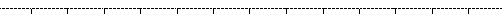 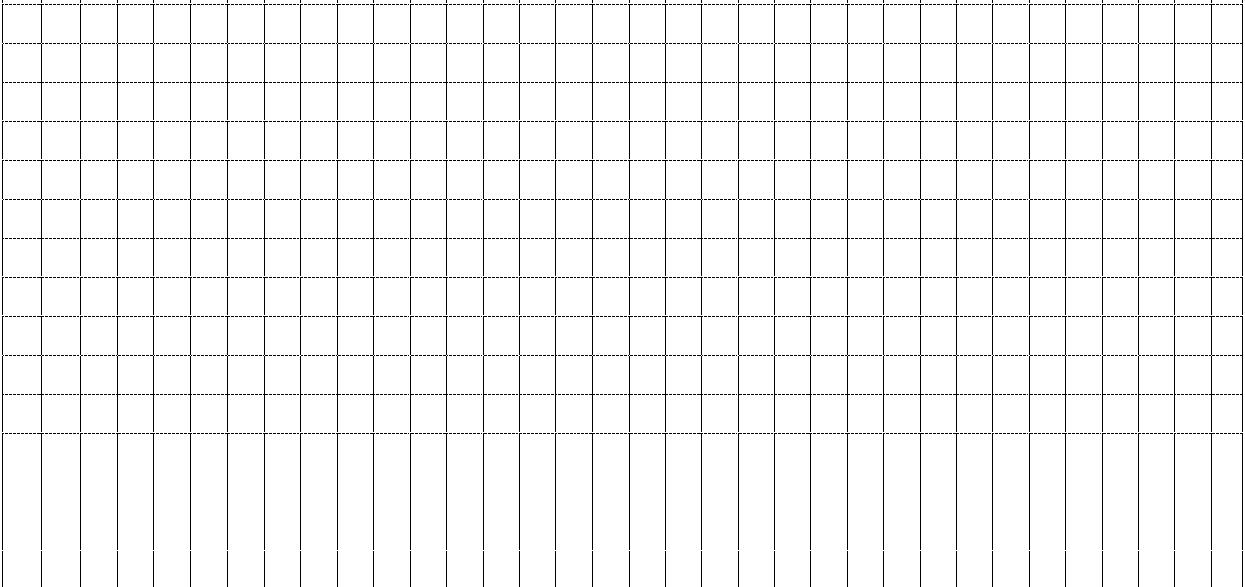 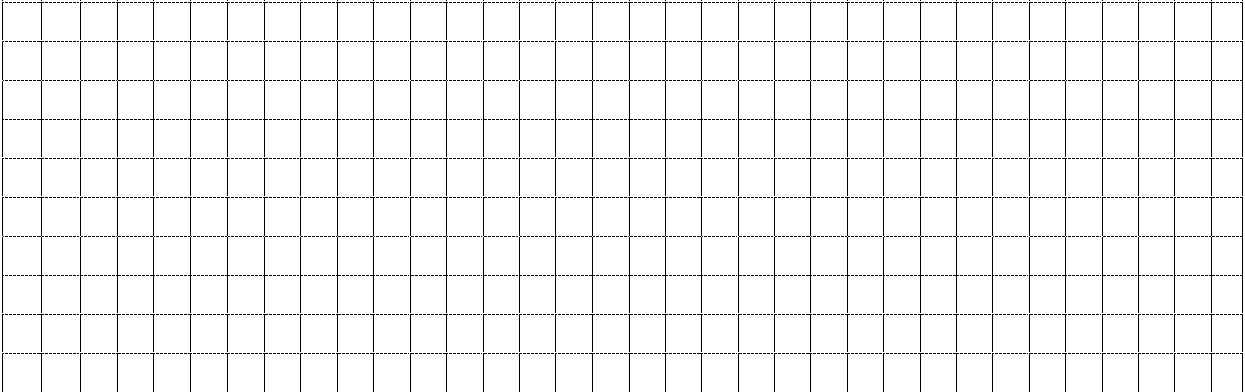 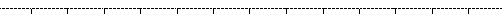 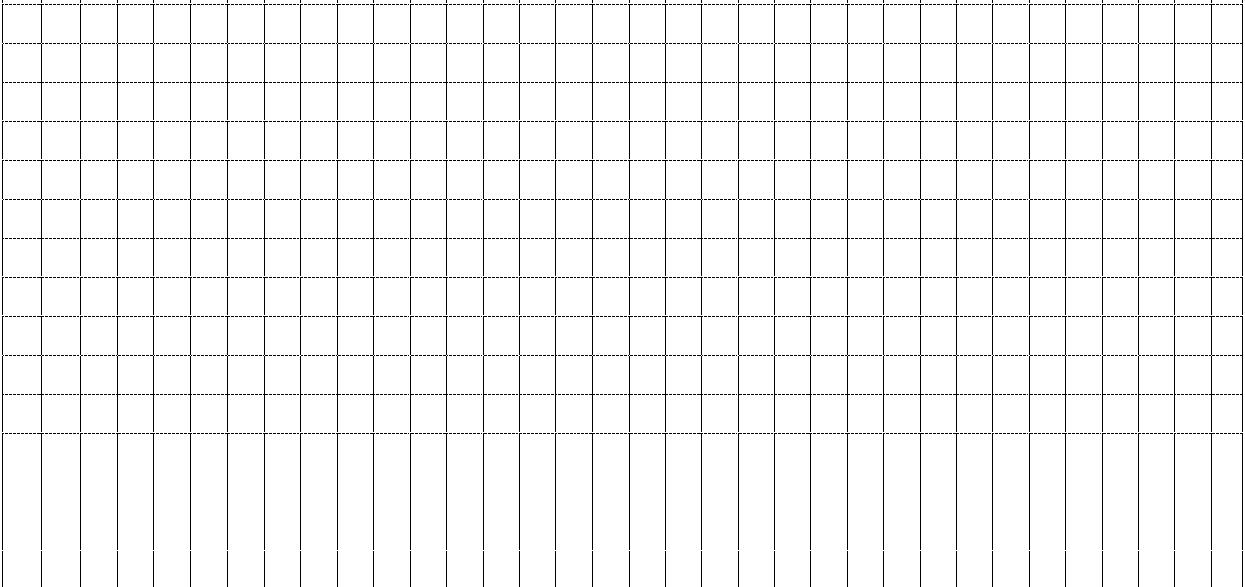 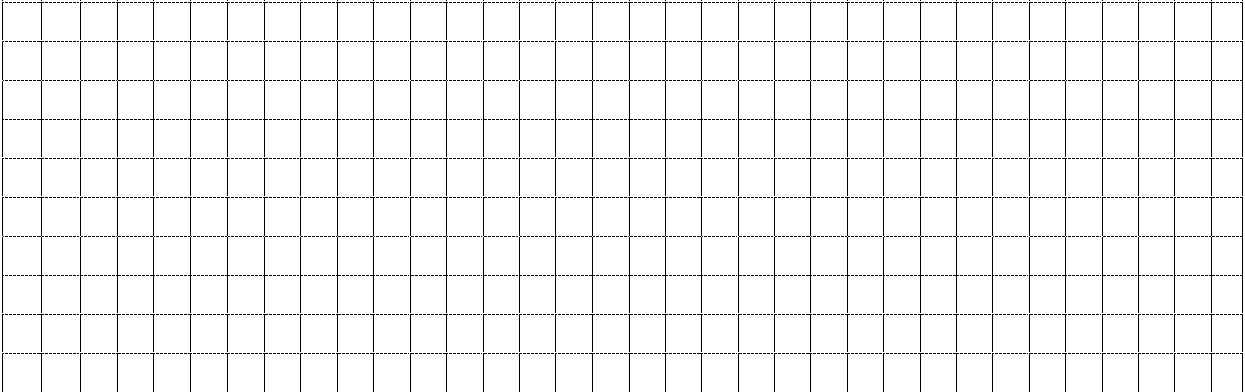 I	I	I	I	I	I	I	I	I	I	I	I	I	I	I	I	I	I	I	I	I	I	I	I	I	I	I	I	I	I	I	I    II	I	I	I	I	I	I	I	I	I	I	I	I	I	I	I	I	I	I	I	I	I	I	I	I	I	I	I	I	I	I	I    Iİşin Yapıldığı Tarih :	Sayfa No: Yapılan İşin Konusu:    Bölüm Yetkilisinin Adı Soyadı, İmzası Ve Kaşesi:18EK-9 	STAJ EĞİTİM DOSYASIİşin Yapıldığı Tarih :	Sayfa No:    Yapılan İşin Konusu:   Bölüm Yetkilisinin Adı Soyadı, İmzası Ve Kaşesi:19İşeİlgisiSosyalKabiliyetiÇalışanlarİle İlişkisiKurallaraUyumuSorumlulukDuygusuProblemÇözebilmeYeteneğiGenelDeğerlendirme........................................................................................................................................................................................................................................................................................................................EK-6	İŞYERİ YETKİLİSİ STAJYER ÖĞRENCİ DEĞERLENDİRME FORMUSAYIN İŞYERİ YETKİLİSİ,İşyerinizde staj ve endüstriye dayalı öğretim programı kapsamında süresini tamamlayan öğrencinin  bilgi,  beceri  ve  stajdan  yararlanma  derecesini  ve  ilişkileri  ile  davranışlarının niteliklerini belirleyebilmek için aşağıdaki tabloyu özenle doldurunuz.ÖğrencininAdı Soyadı  : .	.	.	.	.	.Staj Süresi	: .	.	.	.	.	.Staj Başlama - Bitiş Tarihleri	: .	.	.	.	.	.	.	.Değerlendirme Tablosu;EK-6	İŞYERİ YETKİLİSİ STAJYER ÖĞRENCİ DEĞERLENDİRME FORMUSAYIN İŞYERİ YETKİLİSİ,İşyerinizde staj ve endüstriye dayalı öğretim programı kapsamında süresini tamamlayan öğrencinin  bilgi,  beceri  ve  stajdan  yararlanma  derecesini  ve  ilişkileri  ile  davranışlarının niteliklerini belirleyebilmek için aşağıdaki tabloyu özenle doldurunuz.ÖğrencininAdı Soyadı  : .	.	.	.	.	.Staj Süresi	: .	.	.	.	.	.Staj Başlama - Bitiş Tarihleri	: .	.	.	.	.	.	.	.Değerlendirme Tablosu;EK-6	İŞYERİ YETKİLİSİ STAJYER ÖĞRENCİ DEĞERLENDİRME FORMUSAYIN İŞYERİ YETKİLİSİ,İşyerinizde staj ve endüstriye dayalı öğretim programı kapsamında süresini tamamlayan öğrencinin  bilgi,  beceri  ve  stajdan  yararlanma  derecesini  ve  ilişkileri  ile  davranışlarının niteliklerini belirleyebilmek için aşağıdaki tabloyu özenle doldurunuz.ÖğrencininAdı Soyadı  : .	.	.	.	.	.Staj Süresi	: .	.	.	.	.	.Staj Başlama - Bitiş Tarihleri	: .	.	.	.	.	.	.	.Değerlendirme Tablosu;EK-6	İŞYERİ YETKİLİSİ STAJYER ÖĞRENCİ DEĞERLENDİRME FORMUSAYIN İŞYERİ YETKİLİSİ,İşyerinizde staj ve endüstriye dayalı öğretim programı kapsamında süresini tamamlayan öğrencinin  bilgi,  beceri  ve  stajdan  yararlanma  derecesini  ve  ilişkileri  ile  davranışlarının niteliklerini belirleyebilmek için aşağıdaki tabloyu özenle doldurunuz.ÖğrencininAdı Soyadı  : .	.	.	.	.	.Staj Süresi	: .	.	.	.	.	.Staj Başlama - Bitiş Tarihleri	: .	.	.	.	.	.	.	.Değerlendirme Tablosu;EK-6	İŞYERİ YETKİLİSİ STAJYER ÖĞRENCİ DEĞERLENDİRME FORMUSAYIN İŞYERİ YETKİLİSİ,İşyerinizde staj ve endüstriye dayalı öğretim programı kapsamında süresini tamamlayan öğrencinin  bilgi,  beceri  ve  stajdan  yararlanma  derecesini  ve  ilişkileri  ile  davranışlarının niteliklerini belirleyebilmek için aşağıdaki tabloyu özenle doldurunuz.ÖğrencininAdı Soyadı  : .	.	.	.	.	.Staj Süresi	: .	.	.	.	.	.Staj Başlama - Bitiş Tarihleri	: .	.	.	.	.	.	.	.Değerlendirme Tablosu;EK-6	İŞYERİ YETKİLİSİ STAJYER ÖĞRENCİ DEĞERLENDİRME FORMUSAYIN İŞYERİ YETKİLİSİ,İşyerinizde staj ve endüstriye dayalı öğretim programı kapsamında süresini tamamlayan öğrencinin  bilgi,  beceri  ve  stajdan  yararlanma  derecesini  ve  ilişkileri  ile  davranışlarının niteliklerini belirleyebilmek için aşağıdaki tabloyu özenle doldurunuz.ÖğrencininAdı Soyadı  : .	.	.	.	.	.Staj Süresi	: .	.	.	.	.	.Staj Başlama - Bitiş Tarihleri	: .	.	.	.	.	.	.	.Değerlendirme Tablosu;EK-6	İŞYERİ YETKİLİSİ STAJYER ÖĞRENCİ DEĞERLENDİRME FORMUSAYIN İŞYERİ YETKİLİSİ,İşyerinizde staj ve endüstriye dayalı öğretim programı kapsamında süresini tamamlayan öğrencinin  bilgi,  beceri  ve  stajdan  yararlanma  derecesini  ve  ilişkileri  ile  davranışlarının niteliklerini belirleyebilmek için aşağıdaki tabloyu özenle doldurunuz.ÖğrencininAdı Soyadı  : .	.	.	.	.	.Staj Süresi	: .	.	.	.	.	.Staj Başlama - Bitiş Tarihleri	: .	.	.	.	.	.	.	.Değerlendirme Tablosu;EK-6	İŞYERİ YETKİLİSİ STAJYER ÖĞRENCİ DEĞERLENDİRME FORMUSAYIN İŞYERİ YETKİLİSİ,İşyerinizde staj ve endüstriye dayalı öğretim programı kapsamında süresini tamamlayan öğrencinin  bilgi,  beceri  ve  stajdan  yararlanma  derecesini  ve  ilişkileri  ile  davranışlarının niteliklerini belirleyebilmek için aşağıdaki tabloyu özenle doldurunuz.ÖğrencininAdı Soyadı  : .	.	.	.	.	.Staj Süresi	: .	.	.	.	.	.Staj Başlama - Bitiş Tarihleri	: .	.	.	.	.	.	.	.Değerlendirme Tablosu;EK-6	İŞYERİ YETKİLİSİ STAJYER ÖĞRENCİ DEĞERLENDİRME FORMUSAYIN İŞYERİ YETKİLİSİ,İşyerinizde staj ve endüstriye dayalı öğretim programı kapsamında süresini tamamlayan öğrencinin  bilgi,  beceri  ve  stajdan  yararlanma  derecesini  ve  ilişkileri  ile  davranışlarının niteliklerini belirleyebilmek için aşağıdaki tabloyu özenle doldurunuz.ÖğrencininAdı Soyadı  : .	.	.	.	.	.Staj Süresi	: .	.	.	.	.	.Staj Başlama - Bitiş Tarihleri	: .	.	.	.	.	.	.	.Değerlendirme Tablosu;İşeİlgisiSosyalKabiliyetiÇalışanlarİle İlişkisiKurallaraUyumuSorumlulukDuygusuProblemÇözebilmeYeteneğiGenelDeğerlendirme* Değerlendirme Kısmını; Çok iyi (A), İyi (B), Orta (C), Zayıf (D), Olumsuz ( E ) şeklinde kodlayınız.Çok iyi (A)	= 91-100 Puan	İyi (B)	= 81-90 PuanOrta	(C)	= 71-80 Puan	Zayıf (D) = 60-70 Puan	Olumsuz ( E) = 00-59Yukarıdaki değerlendirmelerin dışında belirtmek istediğiniz hususlar varsa;.	.	.	.	.	.	.	.	.	.	.	.	.	.	.	.	.	.	.	.	.	.	.	..	.	.	.	.	.	.	.	.	.	.	.	.	.	.	.	.	.	.	.	.	.	.	..	.	.	.	.	.	.	.	.	.	.	.	.	.	.	.	.	.	.	.	.	.	.	..   .	.	.	.	.	.	.	.	.	.	.	.	.	.	.	.	.	.	.	.	.	.	.	..	.	.	.	.	.	.	.	.	.	.	.	.	.	.	.	.	.	.	.	.	.	.	..	.	.	.	.	.	.	.	.	.	.	.	.	.	.	.	.	.	.	.	.	.	.	.İşveren veya Yetkilisinin Adı-Soyadı : .	.	.	.	.	.	.	.	.Kaşe /Mühür	İmza : .	.	.	.* Bu Form Kapalı Bir Zarf İçinde Ağzı Mühürlü Olarak Öğrenciye Verilip Gönderilebileceği Gibi, Posta İle Müdürlüğümüze Gönderilebilir.14* Değerlendirme Kısmını; Çok iyi (A), İyi (B), Orta (C), Zayıf (D), Olumsuz ( E ) şeklinde kodlayınız.Çok iyi (A)	= 91-100 Puan	İyi (B)	= 81-90 PuanOrta	(C)	= 71-80 Puan	Zayıf (D) = 60-70 Puan	Olumsuz ( E) = 00-59Yukarıdaki değerlendirmelerin dışında belirtmek istediğiniz hususlar varsa;.	.	.	.	.	.	.	.	.	.	.	.	.	.	.	.	.	.	.	.	.	.	.	..	.	.	.	.	.	.	.	.	.	.	.	.	.	.	.	.	.	.	.	.	.	.	..	.	.	.	.	.	.	.	.	.	.	.	.	.	.	.	.	.	.	.	.	.	.	..   .	.	.	.	.	.	.	.	.	.	.	.	.	.	.	.	.	.	.	.	.	.	.	..	.	.	.	.	.	.	.	.	.	.	.	.	.	.	.	.	.	.	.	.	.	.	..	.	.	.	.	.	.	.	.	.	.	.	.	.	.	.	.	.	.	.	.	.	.	.İşveren veya Yetkilisinin Adı-Soyadı : .	.	.	.	.	.	.	.	.Kaşe /Mühür	İmza : .	.	.	.* Bu Form Kapalı Bir Zarf İçinde Ağzı Mühürlü Olarak Öğrenciye Verilip Gönderilebileceği Gibi, Posta İle Müdürlüğümüze Gönderilebilir.14* Değerlendirme Kısmını; Çok iyi (A), İyi (B), Orta (C), Zayıf (D), Olumsuz ( E ) şeklinde kodlayınız.Çok iyi (A)	= 91-100 Puan	İyi (B)	= 81-90 PuanOrta	(C)	= 71-80 Puan	Zayıf (D) = 60-70 Puan	Olumsuz ( E) = 00-59Yukarıdaki değerlendirmelerin dışında belirtmek istediğiniz hususlar varsa;.	.	.	.	.	.	.	.	.	.	.	.	.	.	.	.	.	.	.	.	.	.	.	..	.	.	.	.	.	.	.	.	.	.	.	.	.	.	.	.	.	.	.	.	.	.	..	.	.	.	.	.	.	.	.	.	.	.	.	.	.	.	.	.	.	.	.	.	.	..   .	.	.	.	.	.	.	.	.	.	.	.	.	.	.	.	.	.	.	.	.	.	.	..	.	.	.	.	.	.	.	.	.	.	.	.	.	.	.	.	.	.	.	.	.	.	..	.	.	.	.	.	.	.	.	.	.	.	.	.	.	.	.	.	.	.	.	.	.	.İşveren veya Yetkilisinin Adı-Soyadı : .	.	.	.	.	.	.	.	.Kaşe /Mühür	İmza : .	.	.	.* Bu Form Kapalı Bir Zarf İçinde Ağzı Mühürlü Olarak Öğrenciye Verilip Gönderilebileceği Gibi, Posta İle Müdürlüğümüze Gönderilebilir.14* Değerlendirme Kısmını; Çok iyi (A), İyi (B), Orta (C), Zayıf (D), Olumsuz ( E ) şeklinde kodlayınız.Çok iyi (A)	= 91-100 Puan	İyi (B)	= 81-90 PuanOrta	(C)	= 71-80 Puan	Zayıf (D) = 60-70 Puan	Olumsuz ( E) = 00-59Yukarıdaki değerlendirmelerin dışında belirtmek istediğiniz hususlar varsa;.	.	.	.	.	.	.	.	.	.	.	.	.	.	.	.	.	.	.	.	.	.	.	..	.	.	.	.	.	.	.	.	.	.	.	.	.	.	.	.	.	.	.	.	.	.	..	.	.	.	.	.	.	.	.	.	.	.	.	.	.	.	.	.	.	.	.	.	.	..   .	.	.	.	.	.	.	.	.	.	.	.	.	.	.	.	.	.	.	.	.	.	.	..	.	.	.	.	.	.	.	.	.	.	.	.	.	.	.	.	.	.	.	.	.	.	..	.	.	.	.	.	.	.	.	.	.	.	.	.	.	.	.	.	.	.	.	.	.	.İşveren veya Yetkilisinin Adı-Soyadı : .	.	.	.	.	.	.	.	.Kaşe /Mühür	İmza : .	.	.	.* Bu Form Kapalı Bir Zarf İçinde Ağzı Mühürlü Olarak Öğrenciye Verilip Gönderilebileceği Gibi, Posta İle Müdürlüğümüze Gönderilebilir.14* Değerlendirme Kısmını; Çok iyi (A), İyi (B), Orta (C), Zayıf (D), Olumsuz ( E ) şeklinde kodlayınız.Çok iyi (A)	= 91-100 Puan	İyi (B)	= 81-90 PuanOrta	(C)	= 71-80 Puan	Zayıf (D) = 60-70 Puan	Olumsuz ( E) = 00-59Yukarıdaki değerlendirmelerin dışında belirtmek istediğiniz hususlar varsa;.	.	.	.	.	.	.	.	.	.	.	.	.	.	.	.	.	.	.	.	.	.	.	..	.	.	.	.	.	.	.	.	.	.	.	.	.	.	.	.	.	.	.	.	.	.	..	.	.	.	.	.	.	.	.	.	.	.	.	.	.	.	.	.	.	.	.	.	.	..   .	.	.	.	.	.	.	.	.	.	.	.	.	.	.	.	.	.	.	.	.	.	.	..	.	.	.	.	.	.	.	.	.	.	.	.	.	.	.	.	.	.	.	.	.	.	..	.	.	.	.	.	.	.	.	.	.	.	.	.	.	.	.	.	.	.	.	.	.	.İşveren veya Yetkilisinin Adı-Soyadı : .	.	.	.	.	.	.	.	.Kaşe /Mühür	İmza : .	.	.	.* Bu Form Kapalı Bir Zarf İçinde Ağzı Mühürlü Olarak Öğrenciye Verilip Gönderilebileceği Gibi, Posta İle Müdürlüğümüze Gönderilebilir.14* Değerlendirme Kısmını; Çok iyi (A), İyi (B), Orta (C), Zayıf (D), Olumsuz ( E ) şeklinde kodlayınız.Çok iyi (A)	= 91-100 Puan	İyi (B)	= 81-90 PuanOrta	(C)	= 71-80 Puan	Zayıf (D) = 60-70 Puan	Olumsuz ( E) = 00-59Yukarıdaki değerlendirmelerin dışında belirtmek istediğiniz hususlar varsa;.	.	.	.	.	.	.	.	.	.	.	.	.	.	.	.	.	.	.	.	.	.	.	..	.	.	.	.	.	.	.	.	.	.	.	.	.	.	.	.	.	.	.	.	.	.	..	.	.	.	.	.	.	.	.	.	.	.	.	.	.	.	.	.	.	.	.	.	.	..   .	.	.	.	.	.	.	.	.	.	.	.	.	.	.	.	.	.	.	.	.	.	.	..	.	.	.	.	.	.	.	.	.	.	.	.	.	.	.	.	.	.	.	.	.	.	..	.	.	.	.	.	.	.	.	.	.	.	.	.	.	.	.	.	.	.	.	.	.	.İşveren veya Yetkilisinin Adı-Soyadı : .	.	.	.	.	.	.	.	.Kaşe /Mühür	İmza : .	.	.	.* Bu Form Kapalı Bir Zarf İçinde Ağzı Mühürlü Olarak Öğrenciye Verilip Gönderilebileceği Gibi, Posta İle Müdürlüğümüze Gönderilebilir.14* Değerlendirme Kısmını; Çok iyi (A), İyi (B), Orta (C), Zayıf (D), Olumsuz ( E ) şeklinde kodlayınız.Çok iyi (A)	= 91-100 Puan	İyi (B)	= 81-90 PuanOrta	(C)	= 71-80 Puan	Zayıf (D) = 60-70 Puan	Olumsuz ( E) = 00-59Yukarıdaki değerlendirmelerin dışında belirtmek istediğiniz hususlar varsa;.	.	.	.	.	.	.	.	.	.	.	.	.	.	.	.	.	.	.	.	.	.	.	..	.	.	.	.	.	.	.	.	.	.	.	.	.	.	.	.	.	.	.	.	.	.	..	.	.	.	.	.	.	.	.	.	.	.	.	.	.	.	.	.	.	.	.	.	.	..   .	.	.	.	.	.	.	.	.	.	.	.	.	.	.	.	.	.	.	.	.	.	.	..	.	.	.	.	.	.	.	.	.	.	.	.	.	.	.	.	.	.	.	.	.	.	..	.	.	.	.	.	.	.	.	.	.	.	.	.	.	.	.	.	.	.	.	.	.	.İşveren veya Yetkilisinin Adı-Soyadı : .	.	.	.	.	.	.	.	.Kaşe /Mühür	İmza : .	.	.	.* Bu Form Kapalı Bir Zarf İçinde Ağzı Mühürlü Olarak Öğrenciye Verilip Gönderilebileceği Gibi, Posta İle Müdürlüğümüze Gönderilebilir.14* Değerlendirme Kısmını; Çok iyi (A), İyi (B), Orta (C), Zayıf (D), Olumsuz ( E ) şeklinde kodlayınız.Çok iyi (A)	= 91-100 Puan	İyi (B)	= 81-90 PuanOrta	(C)	= 71-80 Puan	Zayıf (D) = 60-70 Puan	Olumsuz ( E) = 00-59Yukarıdaki değerlendirmelerin dışında belirtmek istediğiniz hususlar varsa;.	.	.	.	.	.	.	.	.	.	.	.	.	.	.	.	.	.	.	.	.	.	.	..	.	.	.	.	.	.	.	.	.	.	.	.	.	.	.	.	.	.	.	.	.	.	..	.	.	.	.	.	.	.	.	.	.	.	.	.	.	.	.	.	.	.	.	.	.	..   .	.	.	.	.	.	.	.	.	.	.	.	.	.	.	.	.	.	.	.	.	.	.	..	.	.	.	.	.	.	.	.	.	.	.	.	.	.	.	.	.	.	.	.	.	.	..	.	.	.	.	.	.	.	.	.	.	.	.	.	.	.	.	.	.	.	.	.	.	.İşveren veya Yetkilisinin Adı-Soyadı : .	.	.	.	.	.	.	.	.Kaşe /Mühür	İmza : .	.	.	.* Bu Form Kapalı Bir Zarf İçinde Ağzı Mühürlü Olarak Öğrenciye Verilip Gönderilebileceği Gibi, Posta İle Müdürlüğümüze Gönderilebilir.14* Değerlendirme Kısmını; Çok iyi (A), İyi (B), Orta (C), Zayıf (D), Olumsuz ( E ) şeklinde kodlayınız.Çok iyi (A)	= 91-100 Puan	İyi (B)	= 81-90 PuanOrta	(C)	= 71-80 Puan	Zayıf (D) = 60-70 Puan	Olumsuz ( E) = 00-59Yukarıdaki değerlendirmelerin dışında belirtmek istediğiniz hususlar varsa;.	.	.	.	.	.	.	.	.	.	.	.	.	.	.	.	.	.	.	.	.	.	.	..	.	.	.	.	.	.	.	.	.	.	.	.	.	.	.	.	.	.	.	.	.	.	..	.	.	.	.	.	.	.	.	.	.	.	.	.	.	.	.	.	.	.	.	.	.	..   .	.	.	.	.	.	.	.	.	.	.	.	.	.	.	.	.	.	.	.	.	.	.	..	.	.	.	.	.	.	.	.	.	.	.	.	.	.	.	.	.	.	.	.	.	.	..	.	.	.	.	.	.	.	.	.	.	.	.	.	.	.	.	.	.	.	.	.	.	.İşveren veya Yetkilisinin Adı-Soyadı : .	.	.	.	.	.	.	.	.Kaşe /Mühür	İmza : .	.	.	.* Bu Form Kapalı Bir Zarf İçinde Ağzı Mühürlü Olarak Öğrenciye Verilip Gönderilebileceği Gibi, Posta İle Müdürlüğümüze Gönderilebilir.14GÖRÜŞLERAĞIRLIKVERİLEN NOTSTAJ RAPORU% 25İŞVERENİNRAPORU% 25ZİYARETÇİ ÖĞRETİM ELEMANININ DEĞERLENDİRME RAPORU% 15SÖZLÜ SAVUNMA% 35TOPLAM% 100STAJ DEĞERLENDİRME KOMİSYONUProgram Staj Komisyon Başkanı	Üye	Üye----------------------------------------		-------------------------	------------------------------- Staj Değerlendirme Sonucu:	Başarılı	BaşarısızStaj Değerlendirmesinin Yapıldığı Tarih:  …. /….. / 2022Stajda Başarılı Sayılabilmek İçin Toplam Puan En az 60 Puan Olmalıdır.* Bu Kısım Yüksekokul Program Staj Komisyonu Tarafından doldurulacaktır.STAJ DEĞERLENDİRME KOMİSYONUProgram Staj Komisyon Başkanı	Üye	Üye----------------------------------------		-------------------------	------------------------------- Staj Değerlendirme Sonucu:	Başarılı	BaşarısızStaj Değerlendirmesinin Yapıldığı Tarih:  …. /….. / 2022Stajda Başarılı Sayılabilmek İçin Toplam Puan En az 60 Puan Olmalıdır.* Bu Kısım Yüksekokul Program Staj Komisyonu Tarafından doldurulacaktır.STAJ DEĞERLENDİRME KOMİSYONUProgram Staj Komisyon Başkanı	Üye	Üye----------------------------------------		-------------------------	------------------------------- Staj Değerlendirme Sonucu:	Başarılı	BaşarısızStaj Değerlendirmesinin Yapıldığı Tarih:  …. /….. / 2022Stajda Başarılı Sayılabilmek İçin Toplam Puan En az 60 Puan Olmalıdır.* Bu Kısım Yüksekokul Program Staj Komisyonu Tarafından doldurulacaktır.STAJ DEĞERLENDİRME KOMİSYONUProgram Staj Komisyon Başkanı	Üye	Üye----------------------------------------		-------------------------	------------------------------- Staj Değerlendirme Sonucu:	Başarılı	BaşarısızStaj Değerlendirmesinin Yapıldığı Tarih:  …. /….. / 2022Stajda Başarılı Sayılabilmek İçin Toplam Puan En az 60 Puan Olmalıdır.* Bu Kısım Yüksekokul Program Staj Komisyonu Tarafından doldurulacaktır.EK-8	    T.C.  KIRŞEHİR AHİ EVRAN ÜNİVERSİTESİ                                                       TEKNİK   BİLİMLER  MESLEK YÜKSEKOKULU MÜDÜRLÜĞÜ STAJYER ÖĞRENCİ DEVAM TAKİP ÇİZELGESİÖĞRENCİNİNADI SOYADI	: .   .   .  .   .  .  .   .  .   .  .  .   .  .   .   .   .   .	.  . PROGRAMI	: .   .   .  .   .  .  .   .  .   .  .  .   .  .   .   .   .   .	.  .SINIFI VE NUMARASI	: .   .   .  .  .   .  .  .   .  .  .   .  .  .	.   .  .   .   .   .EK-8	    T.C.  KIRŞEHİR AHİ EVRAN ÜNİVERSİTESİ                                                       TEKNİK   BİLİMLER  MESLEK YÜKSEKOKULU MÜDÜRLÜĞÜ STAJYER ÖĞRENCİ DEVAM TAKİP ÇİZELGESİÖĞRENCİNİNADI SOYADI	: .   .   .  .   .  .  .   .  .   .  .  .   .  .   .   .   .   .	.  . PROGRAMI	: .   .   .  .   .  .  .   .  .   .  .  .   .  .   .   .   .   .	.  .SINIFI VE NUMARASI	: .   .   .  .  .   .  .  .   .  .  .   .  .  .	.   .  .   .   .   .EK-8	    T.C.  KIRŞEHİR AHİ EVRAN ÜNİVERSİTESİ                                                       TEKNİK   BİLİMLER  MESLEK YÜKSEKOKULU MÜDÜRLÜĞÜ STAJYER ÖĞRENCİ DEVAM TAKİP ÇİZELGESİÖĞRENCİNİNADI SOYADI	: .   .   .  .   .  .  .   .  .   .  .  .   .  .   .   .   .   .	.  . PROGRAMI	: .   .   .  .   .  .  .   .  .   .  .  .   .  .   .   .   .   .	.  .SINIFI VE NUMARASI	: .   .   .  .  .   .  .  .   .  .  .   .  .  .	.   .  .   .   .   .EK-8	    T.C.  KIRŞEHİR AHİ EVRAN ÜNİVERSİTESİ                                                       TEKNİK   BİLİMLER  MESLEK YÜKSEKOKULU MÜDÜRLÜĞÜ STAJYER ÖĞRENCİ DEVAM TAKİP ÇİZELGESİÖĞRENCİNİNADI SOYADI	: .   .   .  .   .  .  .   .  .   .  .  .   .  .   .   .   .   .	.  . PROGRAMI	: .   .   .  .   .  .  .   .  .   .  .  .   .  .   .   .   .   .	.  .SINIFI VE NUMARASI	: .   .   .  .  .   .  .  .   .  .  .   .  .  .	.   .  .   .   .   .EK-8	    T.C.  KIRŞEHİR AHİ EVRAN ÜNİVERSİTESİ                                                       TEKNİK   BİLİMLER  MESLEK YÜKSEKOKULU MÜDÜRLÜĞÜ STAJYER ÖĞRENCİ DEVAM TAKİP ÇİZELGESİÖĞRENCİNİNADI SOYADI	: .   .   .  .   .  .  .   .  .   .  .  .   .  .   .   .   .   .	.  . PROGRAMI	: .   .   .  .   .  .  .   .  .   .  .  .   .  .   .   .   .   .	.  .SINIFI VE NUMARASI	: .   .   .  .  .   .  .  .   .  .  .   .  .  .	.   .  .   .   .   .ÖğrencininÇalıştığı GünlerGünlük ÇalıştığıBölümYapılan İşin Adı1.   GÜN…/ …/20222.   GÜN…/ …/20223.   GÜN…/ …/20224.   GÜN…/ …/20225.   GÜN…/ …/20226.   GÜN…/ …/20227.   GÜN…/ …/20228.   GÜN…/ …/20229.   GÜN…/ …/202210. GÜN…/ …/202211. GÜN…/ …/202212. GÜN…/ …/202213. GÜN…/ …/202214. GÜN…/ …/202215. GÜN…/ …/20221616161616ÖğrencininÇalıştığı GünlerGünlük ÇalıştığıBölümYapılan İşin Adı16. GÜN…/ …/202217. GÜN…/ …/202218. GÜN…/ …/202219. GÜN…/ …/202220. GÜN…/ …/202221. GÜN…/ …/202222. GÜN…/ …/202223. GÜN…/ …/202224. GÜN…/ …/202225. GÜN…/ …/202226. GÜN…/ …/202227. GÜN…/ …/202228. GÜN…/ …/2022     29 . GÜN…/ …/202230. GÜN…/ …/2022Yukarıda kimliği yazılı öğrenci …./…./ 2022 ile …../…../ 2022 tarihleri arasında  toplam 30    ( Otuz) İş günü staj çalışmasını kurumumuzda / işyerimizde yapmıştır.Bölüm/Birim Yetkilisi	İş Yeri/ Kurum YetkilisiKaşe  /  İmza	Kaşe / İmza / Mühür17Yukarıda kimliği yazılı öğrenci …./…./ 2022 ile …../…../ 2022 tarihleri arasında  toplam 30    ( Otuz) İş günü staj çalışmasını kurumumuzda / işyerimizde yapmıştır.Bölüm/Birim Yetkilisi	İş Yeri/ Kurum YetkilisiKaşe  /  İmza	Kaşe / İmza / Mühür17Yukarıda kimliği yazılı öğrenci …./…./ 2022 ile …../…../ 2022 tarihleri arasında  toplam 30    ( Otuz) İş günü staj çalışmasını kurumumuzda / işyerimizde yapmıştır.Bölüm/Birim Yetkilisi	İş Yeri/ Kurum YetkilisiKaşe  /  İmza	Kaşe / İmza / Mühür17Yukarıda kimliği yazılı öğrenci …./…./ 2022 ile …../…../ 2022 tarihleri arasında  toplam 30    ( Otuz) İş günü staj çalışmasını kurumumuzda / işyerimizde yapmıştır.Bölüm/Birim Yetkilisi	İş Yeri/ Kurum YetkilisiKaşe  /  İmza	Kaşe / İmza / Mühür17Yukarıda kimliği yazılı öğrenci …./…./ 2022 ile …../…../ 2022 tarihleri arasında  toplam 30    ( Otuz) İş günü staj çalışmasını kurumumuzda / işyerimizde yapmıştır.Bölüm/Birim Yetkilisi	İş Yeri/ Kurum YetkilisiKaşe  /  İmza	Kaşe / İmza / Mühür17